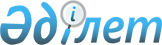 Қалалық мәслихаттың 2021 жылғы 23 желтоқсандағы № 35/9-7 "2022-2024 жылдарға арналған қалалық бюджеті туралы" шешіміне өзгерістер енгізу туралыАқмола облысы Қосшы қаласы мәслихатының 2022 жылғы 9 қарашадағы № 108/22-7 шешімі
      Қосшы қаласының мәслихаты ШЕШТІ:
      1. Қалалық мәслихатының "2022-2024 жылдарға арналған қалалық бюджеті туралы" 2021 жылғы 23 желтоқсандағы № 35/9-7 (Нормативтік құқықтық актілерді мемлекеттік тіркеу тізілімінде № 8501 болып тіркелген) шешіміне келесі өзгерістер енгізілсін:
      1 тармақ жаңа редакцияда баяндалсын:
      "1. 2022–2024 жылдарға арналған қалалық бюджеті тиісінше 1 және 2 қосымшаларға сәйкес, оның ішінде 2022 жылға келесі көлемдерде бекітілсін:
      1) кірістер – 8 921 426,2 мың теңге;
      салықтық түсімдер – 776 560,8 мың теңге;
      салықтық емес түсімдер – 54 059,6 мың теңге;
      негізгі капиталды сатудан түсетін түсімдер – 19 379,6 мың теңге;
      трансферттер түсімі – 8 071 426,2 мың теңге;
      2) шығындар – 9 033 211,6 мың теңге;
      3) таза бюджеттік кредиттеу – 0,0 мың теңге, соның ішінде:
      бюджеттік кредиттер – 0,0 мың теңге;
      бюджеттік кредиттерді өтеу – 0,0 мың теңге;
      4) қаржы активтерімен операциялар бойынша сальдо – 0,0 мың теңге, соның ішінде:
      қаржы активтерін сатып алу – 0,0 мың теңге;
      5) бюджет тапшылығы (профициті) – - 111 785,4 мың теңге;
      6) бюджет тапшылығын қаржыландыру (профицитін пайдалану) – 111 785,4 мың теңге.";
      көрсетілген шешімнің 1, 4 қосымшалары осы шешімнің 1, 2 қосымшаларына сәйкес жаңа редакцияда жазылсын.
      2. Осы шешім 2022 жылдың 1 қаңтарынан бастап қолданысқа енгізіледі. 2022 жылдарға арналған қалалық бюджет 2022 жылға арналған Қосшы қаласының бюджетiне республикалық бюджеттен нысаналы трансферттер
					© 2012. Қазақстан Республикасы Әділет министрлігінің «Қазақстан Республикасының Заңнама және құқықтық ақпарат институты» ШЖҚ РМК
				
      Қосшы қаласы мәслихатының хатшысы

Б.Ибраев
Қалалық мәслихатының
2022 жылғы 9 қарашадағы
№ 108/22-7 шешіміне
1 қосымшаҚалалық мәслихатының
2021 жылғы 23 желтоқсандағы
№ 35/9-7 шешіміне
1 қосымша
Санаты
Санаты
Санаты
Санаты
Сома,
мың теңге
Сыныбы
Сыныбы
Сыныбы
Сома,
мың теңге
Кіші сыныбы
Кіші сыныбы
Сома,
мың теңге
Атауы
Сома,
мың теңге
1
2
3
4
5
I. Кірістер
8 921 426,2
1
Салықтық түсімдер
776 560,8
01
Табыс салығы
85 891,0
2
Жеке табыс салығы
85 891,0
03
Әлеуметтiк салық
303 901,0
1
Әлеуметтік салық
303 901,0
04
Меншiкке салынатын салықтар
349 101,4
1
Мүлiкке салынатын салықтар
238 800,0
3
Жер салығы
32 000,0
4
Көлiк құралдарына салынатын салық
78 301,4
05
Тауарларға, жұмыстарға және қызметтерге салынатын iшкi салықтар
28 774,4
2
Акциздер
2 062,0
3
Табиғи және басқа да ресурстарды пайдаланғаны үшiн түсетiн түсiмдер
1 097,0
4
Кәсiпкерлiк және кәсiби қызметтi жүргiзгенi үшiн алынатын алымдар
25 615,4
08
Заңдық маңызы бар әрекеттерді жасағаны және (немесе) оған уәкілеттігі бар мемлекеттік органдар немесе лауазымды адамдар құжаттар бергені үшін алынатын міндетті төлемдер
8 893,0
1
Мемлекеттік баж
8 893,0
2
Салықтық емес түсiмдер
54 059,6
01
Мемлекеттік меншіктен түсетін кірістер
2 000,0
5
Мемлекет меншігіндегі мүлікті жалға беруден түсетін кірістер
2 000,0
03
Мемлекеттік бюджеттен қаржыландырылатын мемлекеттік мекемелер ұйымдастыратын мемлекеттік сатып алуды өткізуден түсетін ақша түсімдері
109,4
1
Жергілікті бюджеттен қаржыландырылатын мемлекеттік мекемелер ұйымдастыратын мемлекеттік сатып алуды өткізуден түсетін ақшаның түсімі
109,4
04
Мемлекеттік бюджеттен қаржыландырылатын, сондай-ақ Қазақстан Республикасы Ұлттық Банкінің бюджетінен (шығыстар сметасынан) ұсталатын және қаржыландырылатын мемлекеттік мекемелер салатын айыппұлдар, өсімпұлдар, санкциялар, өндіріп алулар
50 000,0
1
Жергілікті бюджеттен қаржыландырылатын мемлекеттік мекемелермен алынатын өзге де айыппұлдар, өсімпұлдар, санкциялар
50 000,0
06
Басқа да салықтық емес түсiмдер
1950,2
1
Жергіліктік бюджетке түсетін салықтық емес басқа да түсімдер
1950,2
3
Негізгі капиталды сатудан түсетін түсімдер
19 379,6
01
Мемлекеттік мекемелерге бекітілген мемлекеттік мүлікті сату
4 500,0
1
Мемлекеттік мекемелерге бекітілген мемлекеттік мүлікті сату
4 500,0
03
Жердi және материалдық емес активтердi сату
14 879,6
1
Жерді сату
14 567,0
2
Жер учаскелерін жалдау құқығын сатқаны үшін төлем
312,6
4
Трансферттердің түсімдері
8 071 426,2
02
Мемлекеттiк басқарудың жоғары тұрған органдарынан түсетiн трансферттер
8 071 426,2
2
Облыстық бюджеттен түсетiн трансферттер
8 071 426,2
Функционалдық топ
Функционалдық топ
Функционалдық топ
Функционалдық топ
Сома,
мың теңге
Бюджеттік бағдарламалардың әкімшісі
Бюджеттік бағдарламалардың әкімшісі
Бюджеттік бағдарламалардың әкімшісі
Сома,
мың теңге
Бағдарлама
Бағдарлама
Сома,
мың теңге
Атауы
Сома,
мың теңге
1
2
3
4
5
II. Шығындар
9 033 211,6
01
Жалпы сипаттағы мемлекеттiк қызметтер
511 403,0
112
Аудан (облыстық маңызы бар қала) мәслихатының аппараты
66 438,9
001
Аудан (облыстық маңызы бар қала) мәслихатының қызметін қамтамасыз ету жөніндегі қызметтер
63 651,8
003
Мемлекеттік органның күрделі шығыстары
2 787,1
122
Аудан (облыстық маңызы бар қала) әкімінің аппараты
275 345,1
001
Аудан (облыстық маңызы бар қала) әкімінің қызметін қамтамасыз ету жөніндегі қызметтер
254 100,1
003
Мемлекеттік органның күрделі шығыстары
21 245,0
459
Ауданның (облыстық маңызы бар қаланың) экономика және қаржы бөлімі
1 556,3
003
Салық салу мақсатында мүлікті бағалауды жүргізу
1 408,3
010
Жекешелендіру, коммуналдық меншікті басқару, жекешелендіруден кейінгі қызмет және осыған байланысты дауларды реттеу
148,0
454
Ауданның (облыстық маңызы бар қаланың) кәсіпкерлік және ауыл шаруашылығы бөлімі
39 416,1
001
Жергілікті деңгейде кәсіпкерлікті және ауыл шаруашылығын дамыту саласындағы мемлекеттік саясатты іске асыру жөніндегі қызметтер
36 796,2
007
Мемлекеттік органның күрделі шығыстары
2 619,9
459
Ауданның (облыстық маңызы бар қаланың) экономика және қаржы бөлімі
66 443,3
001
Ауданның (облыстық маңызы бар қаланың) экономикалық саясаттын қалыптастыру мен дамыту, мемлекеттік жоспарлау, бюджеттік атқару және коммуналдық меншігін басқару саласындағы мемлекеттік саясатты іске асыру жөніндегі қызметтер
59 832,7
015
Мемлекеттік органның күрделі шығыстары
6 610,6
467
Ауданның (облыстық маңызы бар қаланың) құрылыс бөлімі
12002,0
040
Мемлекеттік органдардың объектілерін дамыту
12002,0
486
Ауданның (облыстық маңызы бар қаланың) жер қатынастары, сәулет және қала құрылысы бөлімі
50 201,3
001
Жергілікті деңгейде жер қатынастары, сәулет және қала құрылысын реттеу саласындағы мемлекеттік саясатты іске асыру жөніндегі қызметтер
40 187,3
003
Мемлекеттік органның күрделі шығыстары
10 014,0
02
Қорғаныс
16 475,7
122
Аудан (облыстық маңызы бар қала) әкімінің аппараты
16 475,7
005
Жалпыға бірдей әскери міндетті атқару шеңберіндегі іс-шаралар
429,0
006
Аудан (облыстық маңызы бар қала) ауқымындағы төтенше жағдайлардың алдын алу және оларды жою
1 655,7
007
Аудандық (қалалық) ауқымдағы дала өрттерінің, сондай-ақ мемлекеттік өртке қарсы қызмет органдары құрылмаған елдi мекендерде өрттердің алдын алу және оларды сөндіру жөніндегі іс-шаралар
14 391,0
03
Қоғамдық тәртіп, қауіпсіздік, құқықтық, сот, қылмыстық-атқару қызметі
60 000,0
485
Ауданның (облыстық маңызы бар қаланың) жолаушылар көлігі және автомобиль жолдары бөлімі
60 000,0
021
Елдi мекендерде жол қозғалысы қауiпсiздiгін қамтамасыз ету
60 000,0
06
Әлеуметтiк көмек және әлеуметтiк қамсыздандыру
349 932,0
451
Ауданның (облыстық маңызы бар қаланың) жұмыспен қамту және әлеуметтік бағдарламалар бөлімі
349 932,0
005
Мемлекеттік атаулы әлеуметтік көмек
49 465,5
002
Жұмыспен қамту бағдарламасы
120 106,8
007
Жергілікті өкілетті органдардың шешімі бойынша мұқтаж азаматтардың жекелеген топтарына әлеуметтік көмек
21 224,5
010
Үйден тәрбиеленіп оқытылатын мүгедек балаларды материалдық қамтамасыз ету
248,0
014
Мұқтаж азаматтарға үйде әлеуметтiк көмек көрсету
701,0
023
Жұмыспен қамту орталықтарының қызметін қамтамасыз ету
50 663,2
001
Жергілікті деңгейде халық үшін әлеуметтік бағдарламаларды жұмыспен қамтуды қамтамасыз етуді іске асыру саласындағы мемлекеттік саясатты іске асыру жөніндегі қызметтер
54 796,3
021
Мемлекеттік органның күрделі шығыстары
5 317,0
050
Қазақстан Республикасында мүгедектердің құқықтарын қамтамасыз етуге және өмір сүру сапасын жақсарту
31 830,7
054
Үкіметтік емес ұйымдарда мемлекеттік әлеуметтік тапсырысты орналастыру
15 429,0
067
Ведомстволық бағыныстағы мемлекеттік мекемелер мен ұйымдардың күрделі шығыстары
150,0
07
Тұрғын үй-коммуналдық шаруашылық
2 734 449,1
467
Ауданның (облыстық маңызы бар қаланың) құрылыс бөлімі
241 624,7
003
Коммуналдық тұрғын үй қорының тұрғын үйін жобалау және (немесе) салу, реконструкциялау
100 379,3
004
Инженерлік-коммуникациялық инфрақұрылымды жобалау, дамыту және (немесе) жайластыру
141 245,4
487
Ауданның (облыстық маңызы бар қаланың) тұрғын үй-коммуналдық шаруашылық және тұрғын үй инспекциясы бөлімі
48 607,0
001
Тұрғын үй-коммуналдық шаруашылық және тұрғын үй қоры саласында жергілікті деңгейде мемлекеттік саясатты іске асыру бойынша қызметтер
41 678,8
003
Мемлекеттік органның күрделі шығыстары
4 443,2
010
Кондоминиум объектісіне техникалық паспорттар дайындау
2 485,0
467
Ауданның (облыстық маңызы бар қаланың) құрылыс бөлімі
2,0
005
Коммуналдық шаруашылығын дамыту
2,0
487
Ауданның (облыстық маңызы бар қаланың) тұрғын үй-коммуналдық шаруашылық және тұрғын үй инспекциясы бөлімі
2 444 215,4
016
Сумен жабдықтау және су бұру жүйесінің жұмыс істеуі
120 530,5
026
Ауданның (облыстық маңызы бар қаланың) коммуналдық меншігіндегі жылу жүйелерін қолдануды ұйымдастыру
352 970,4
028
Коммуналдық шаруашылықты дамыту
1,0
029
Сумен жабдықтау және су бұру жүйелерін дамыту
1 520 000,0
017
Елдi мекендердiң санитариясын қамтамасыз ету
16 428,6
025
Елдi мекендердегі көшелердi жарықтандыру
237 467,4
030
Елдi мекендердi абаттандыру және көгалдандыру
196 817,5
08
Мәдениет, спорт, туризм және ақпараттық кеңістiк
198 104,9
467
Ауданның (облыстық маңызы бар қаланың) құрылыс бөлімі
6001,0
011
Мәдениет объектілерін дамыту
6001,0
819
Ауданның (облыстық маңызы бар қаланың) ішкі саясат, мәдениет, тілдерді дамыту және спорт бөлімі
44 265,0
009
Мәдени-демалыс жұмысын қолдау
44 265,0
467
Ауданның (облыстық маңызы бар қаланың) құрылыс бөлімі
2 779,8
008
Cпорт объектілерін дамыту
2 779,8
819
Ауданның (облыстық маңызы бар қаланың) ішкі саясат, мәдениет, тілдерді дамыту және спорт бөлімі
145 059,1
005
Мемлекеттік ақпараттық саясат жүргізу жөніндегі қызметтер
20 800,0
007
Аудандық (қалалық) кiтапханалардың жұмыс iстеуi
8 422,0
008
Мемлекеттiк тiлдi және Қазақстан халқының басқа да тiлдерін дамыту
17 861,2
001
Ішкі саясат, мәдениет, тілдерді дамыту және спорт саласындағы жергілікті деңгейде мемлекеттік саясатты іске асыру жөніндегі қызметтер
55 295,6
003
Мемлекеттік органның күрделі шығыстары
6 266,3
004
Жастар саясаты саласында іс-шараларды іске асыру
16 408,0
032
Ведомстволық бағыныстағы мемлекеттік мекемелер мен ұйымдардың күрделі шығыстары
20 006,0
09
Отын-энергетика кешенi және жер қойнауын пайдалану
32 001,0
487
Ауданның (облыстық маңызы бар қаланың) тұрғын үй-коммуналдық шаруашылық және тұрғын үй инспекциясы бөлімі
32 000,0
009
Жылу-энергетикалық жүйені дамыту
32 000,0
467
Ауданның (облыстық маңызы бар қаланың) құрылыс бөлімі
1,0
036
Газ тасымалдау жүйесін дамыту
1,0
10
Ауыл, су, орман, балық шаруашылығы, ерекше қорғалатын табиғи аумақтар, қоршаған ортаны және жануарлар дүниесін қорғау, жер қатынастары
6 245,2
486
Ауданның (облыстық маңызы бар қаланың) жер қатынастары, сәулет және қала құрылысы бөлімі
6 245,2
007
Жердi аймақтарға бөлу жөнiндегi жұмыстарды ұйымдастыру
6 245,2
11
Өнеркәсіп, сәулет, қала құрылысы және құрылыс қызметі
150 914,7
467
Ауданның (облыстық маңызы бар қаланың) құрылыс бөлімі
25 102,7
001
Жергілікті деңгейде құрылыс саласындағы мемлекеттік саясатты іске асыру жөніндегі қызметтер
21 786,7
017
Мемлекеттік органның күрделі шығыстары
3 316,0
486
Ауданның (облыстық маңызы бар қаланың) жер қатынастары, сәулет және қала құрылысы бөлімі
125 812,0
004
Аудан аумағының қала құрылысын дамыту және елді мекендердің бас жоспарларының схемаларын әзірлеу
125 812,0
12
Көлiк және коммуникация
3 969 002,4
485
Ауданның (облыстық маңызы бар қаланың) жолаушылар көлігі және автомобиль жолдары бөлімі
3 969 002,4
023
Автомобиль жолдарының жұмыс істеуін қамтамасыз ету
618 564,8
025
Көлiк инфрақұрылымының басым жобаларын іске асыру
3 325 052,1
001
Жергілікті деңгейде жолаушылар көлігі және автомобиль жолдары саласындағы мемлекеттік саясатты іске асыру жөніндегі қызметтер
25 019,4
003
Мемлекеттік органның күрделі шығыстары
366,1
13
Басқалар
1 001 411,2
459
Ауданның (облыстық маңызы бар қаланың) экономика және қаржы бөлімі
1 411,2
012
Ауданның (облыстық маңызы бар қаланың) жергілікті атқарушы органының резерві
1 411,2
485
Ауданның (облыстық маңызы бар қаланың) жолаушылар көлігі және 
автомобиль жолдары бөлімі
1 000 000,0
071
Қалалардың шетіндегі әлеуметтік және инженерлік инфрақұрылымды дамыту
1 000 000,0
14
Борышқа қызмет көрсету
175,0
459
Ауданның (облыстық маңызы бар қаланың) экономика және қаржы бөлімі
175,0
021
Жергілікті атқарушы органдардың облыстық бюджеттен қарыздар бойынша сыйақылар мен өзге де төлемдерді төлеу бойынша борышына қызмет көрсету
175,0
15
Трансферттер
3 097,4
459
Ауданның (облыстық маңызы бар қаланың) экономика және қаржы бөлімі
3 097,4
006
Пайдаланылмаған (толық пайдаланылмаған) нысаналы трансферттерді қайтару
3 097,4
V. Бюджет тапшылығы (профициті) 
- 111 785,4
VI. Бюджет тапшылығын қаржыландыру (профицитін пайдалану) 
111 785,4Қалалық мәслихатының
2022 жылғы 9 қарашадағы
№ 108/22-7 шешіміне
2-қосымшаҚалалық мәслихатының
2021 жылғы 23 желтоқсандағы
№ 35/9-7 шешіміне
4-қосымша
Атауы
Сомамың теңге
1
2
Барлығы
3 189 294,9
Ағымдағы нысаналы трансферттер
3 189 294,9
Азаматтық қызметшілердің жекелеген санаттарының, мемлекеттік бюджет қаражаты есебінен ұсталатын ұйымдар қызметкерлерінің, қазыналық кәсіпорындар қызметкерлерінің жалақысын көтеруге 
4 835,1
Қосшы қаласының жұмыспен қамту және әлеуметтік бағдарламалар бөлімі 
175 269,2
Мемлекеттік атаулы әлеуметтік көмекті төлеуге
39 239,5
Үкіметтік емес ұйымдарда мемлекеттік әлеуметтік тапсырысты орналастыруға
11 019,0
Қазақстан Республикасында мүгедектігі бар адамдардың құқықтарын қамтамасыз етуге және өмір сүру сапасын жақсартуға
19 934,7
Нәтижелі жұмыспен қамтуды дамытуға 
104 613,0
Мемлекеттік ұйымдардың: стационарлық және жартылай стационарлық үлгідегі медициналық-әлеуметтік мекемелер, үйде қызмет көрсету, уақытша болу ұйымдары, халықты жұмыспен қамту орталықтары жұмыскерлерінің жалақысын көтеруге
463,0
Қосшы қаласының жолаушылар көлігі және автомобиль жолдары бөлімі
3 000 000,0
Қосшы қаласының кіреберіс жолымен кентішілік жолдарын күрделі жөндеу
3 000 000,0
Қосшы қаласының ішкі саясат, мәдениет, тілдерді дамыту және спорт бөлімі
8 847,0
Азаматтық қызметшілердің жекелеген санаттарының, мемлекеттік бюджет қаражаты есебінен ұсталатын ұйымдар қызметкерлерінің, қазыналық кәсіпорындар қызметкерлерінің жалақысын көтеруге
8 847,0
Қосшы қаласының мәслихат аппараты
343,6
Мәслихат депутаттары қызметінінің тиімділігін арттыруға 
343,6